ACTA DE COMPROMISO DE PAGO:Siendo las ________ del día _____ del mes de ________ del 2022 en la ciudad de __________ se firma el presente acta de compromiso donde yo sr(a) _________________________________ Con Documento _______________ nacido en _______________________ con domicilio legal en ______________________________como COMPRADORO(A) me comprometo a pagar la suma de _____________, por concepto compra, inscripción, matricula y certificación del curso o actividad (Nombre completo del curso) ______________________________________, me comprometo a pagar en Un (1) Pago utilizando el siguiente método de pago ___________________ en la fecha limite establecida por parte de Aso Forenses S.A.S para la presente actividad la cual sería el _____________.(NOTA: Aso Forenses S.A.S Te brinda la facilidad de pagar con un plazo previamente establecido para evitar la suspensión de la matricula en el curso y/o Actividad académica, se recomienda realizar el pago antes del plazo establecido, el no cumplimiento de las responsabilidades económicas puede traer repercusiones legales y en los registros de sistemas de datos de pagos Data Crédito. Debes seleccionar la casilla (Acepto las condiciones) y  Aso forenses S.A.S, el deudor y un testigo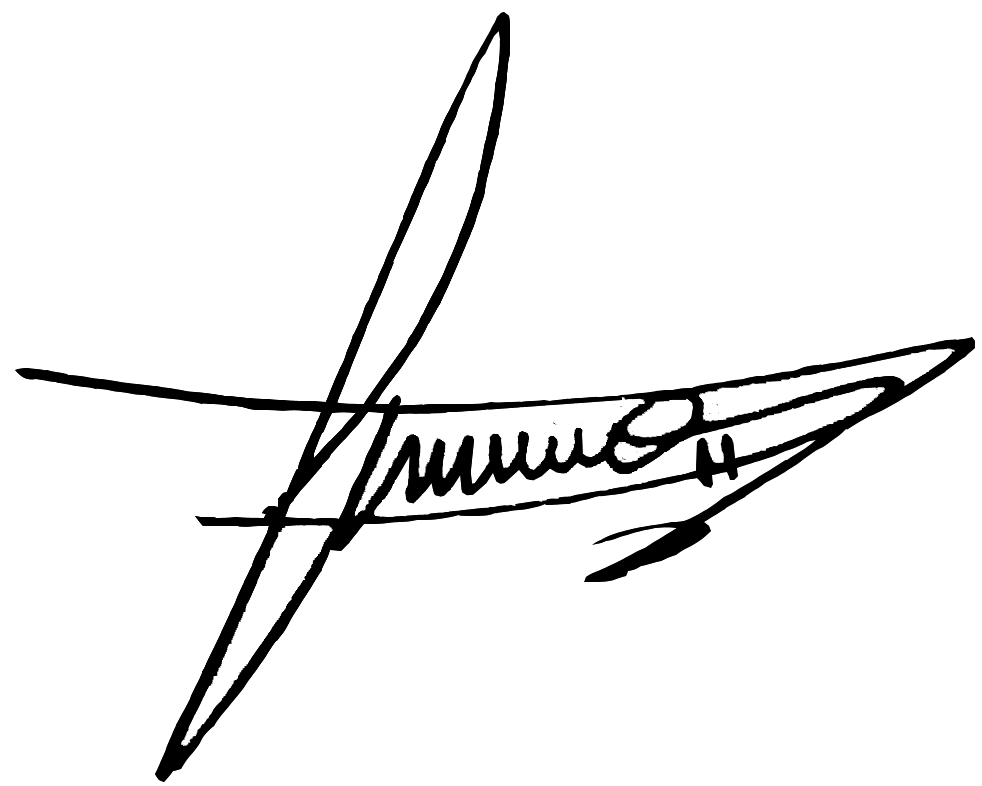 Anexos (adjuntar fotografía del documento de identidad en esta página, DNI, NIE, PASAPORTE, CURP, C.C, C.I, PASAPORTE.